Конспект занятия по рисованию в подготовительной группе по теме комнатные растения «Кактусы»	Подготовила и провела                                                                               воспитатель Н.А. РеуноваЦель: Рисование комнатных растений: кактус с натуры.Задачи:- Учить рисовать с натуры комнатные растения.- Правильно передавать строение комнатных растений- Передавать величину горшка меньше чем растение.- Учить правильно подбирать цвета для цветка, горшка, близкие к натуре.Воспитательные задачи:- Воспитывать бережное и заботливое отношение к комнатным растениям уголка природы.- Закреплять умение сравнивать свою работу с натурой.- Развивать память и зрительный контроль.- Самостоятельность в рисовании с натуры.- Учить анализировать работы свою и товарищей.Материал к занятию: альбомный лист формата А4 – белый, краски акварель, кисть, тряпочки; баночка для воды, карандаш, ластик.Ход занятия- Ребята, сейчас я вам загадаю очень интересную загадку, а вы меня внимательно послушайте и попробуйте отгадать:«Дышит, растёт, а ходить не может»  (растение)Послушайте ещё загадку:Очищают воздух,Создают уют,На окнах зеленеют,Круглый год цветут. (комнатные растения)-О чем сегодня будем говорить? (О комнатных растениях).-Сегодня мы с вами поговорим о комнатных растениях.-Какие комнатные растения, вы знаете? (Каланхоэ, алоэ, герань, папоротник, фиалка).-Почему растения называют комнатными?- Действительно, эти растения выращивают только в помещениях, потому что родина большинства из них - жаркие страны, где круглый год лето. Человек создает и зимой примерно такие же условия, как и летом.- Вспомните, что необходимо для растений? (почва, свет, тепло, воздух, вода)- Помощников растений пять, как пять пальцев на руке.- Перед вами комнатное растение, которое жило в необычной стране.Это кактус. Кактусы родом из Мексики. Древние индейцы считали их священными. Кактусы приспособлены к засушливому климату. Листья у них превратились в колючки, волоски, щетинки, которые не испаряют столько влаги, как листья. Поэтому растения в самую сильную жару удерживают в себе влагу и остаются сочными. В пустынях кактусы - единственные хранители влаги и нередко спасают жизнь путешественникам. Кактусы бывают очень разные. А у нас кактусы – гости  растут в ботанических садах, и на подоконниках.Показ слайдов (фото разновидностей кактусов).Мы с вами поговорили о кактусе, обсудили его и сейчас их будем рисовать.- Давайте, сделаем разминку, чтобы руки слушались нас и рисовали аккуратно и чётко.Физминутка  «Цветы»Раз –два-три выросли цветы (сидели на корточках, встаем)К солнцу потянулись высоко: (тянутся на носочках)Стало им приятно и тепло! (смотрят вверх)Ветерок пролетал, стебелечки качал (раскачивают руками влево - вправо над головой)Влево качнулись - низко прогнулись (наклоняются влево)Вправо качнулись – низко пригнулись  (наклоняются вправо)Ветерок убегай! (грозят пальчиком)Ты цветочки не сломай! (приседают)Пусть они растут, растут,Детям радость принесут! (медленно приподнимают руки вверх, раскрывают пальчики)А теперь, ребята, сели за свои столы, и послушали меня внимательно.- Растение рисуем ярко, во весь лист, правильно располагая его на листе.- Не забывайте сравнивать ваши работы с натурой.- Обратите внимание, что цветок стоит на столе.- Определите размер горшка и отметьте его высоту растения.- С чего вы начнете рисовать?Дети самостоятельно рисуют горшок.А теперь ребята, давайте нарисуем наш красивый  кактус.– Из каких геометрических форм состоит кактус (круг, овал).– Возьмем простой карандаш и нарисуем форму, после этого возьмем краски, сначала обведем форму кактуса, а после уже раскрасим. Воспитатель показывает приемы рисования кактуса красками: большой овал, маленький овал, колючки штрихами…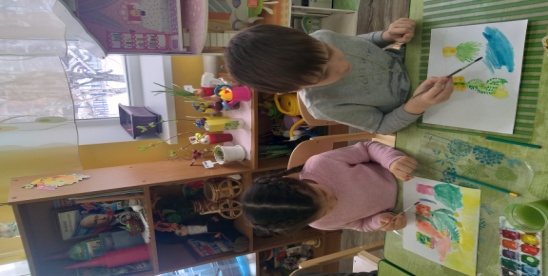 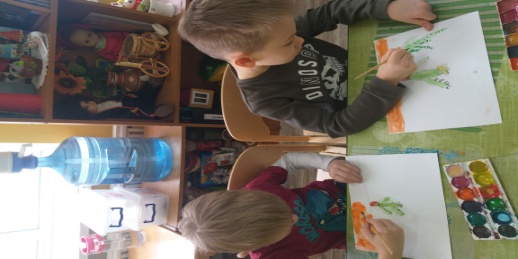 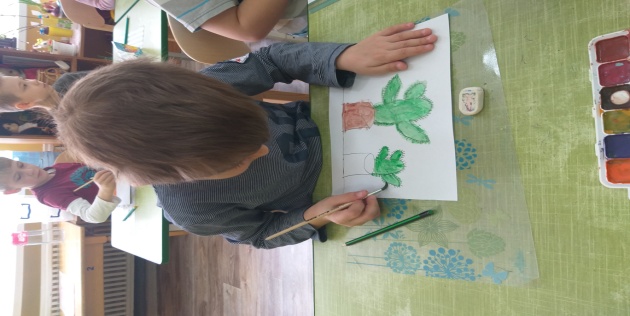 Вот какие замечательные кактусы у нас получились не отличить от настоящих. Выставка работ.На доске выставляются все работы, проводится анализ их выполнения.Подведение итогов.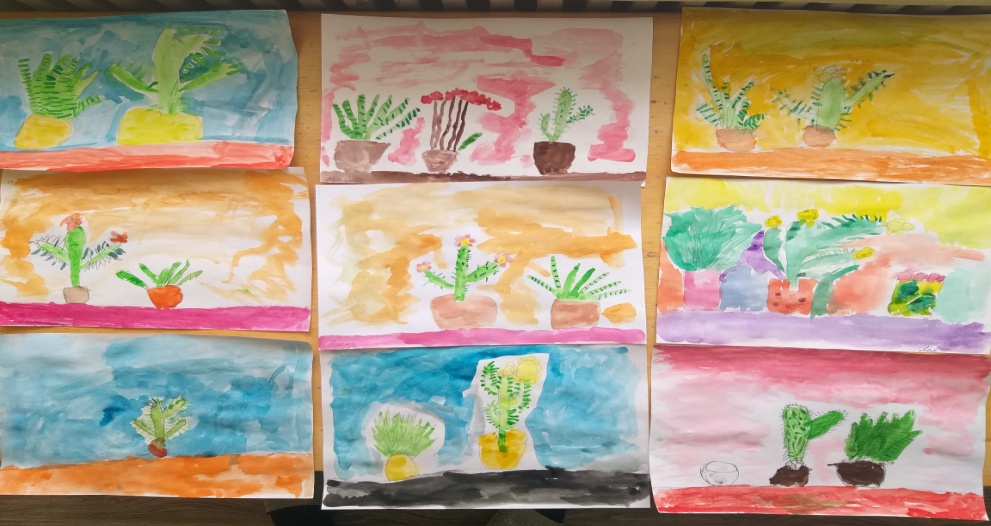 